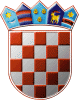 	REPUBLIKA HRVATSKA	DRŽAVNO IZBORNO POVJERENSTVO	REPUBLIKE HRVATSKEKLASA:	003-08/20-01/01URBROJ:	507-02/05-20-18/1Zagreb, 	12. ožujka 2020.IZVADAK IZ ZAPISNIKA203. sjednice Državnog izbornog povjerenstva Republike Hrvatskeodržane korištenjem elektroničkih sredstava komunikacije (e-poštom) podredno telefonskim putem 12. ožujka 2020.D N E V N I   R E DDonošenje Obvezatne upute broj LS-I redoslijed izbornih radnji i tijek rokovaDonošenje Obvezatne upute broj LS-II o obrascima za postupak kandidiranja i primjeni obvezatnih uputa i obrazaca na prijevremenim izborima za članove Gradskog vijeća Grada Orahovice i članove Općinskog vijeća Općine OtokDonošenje Obvezatne upute broj LS-III o zaštiti osobnih podatakaDonošenje Obvezatne upute broj FLS-I o suradnji Državnog izbornog povjerenstva Republike Hrvatske i nadležnih izbornih povjerenstava u provedbi nadzora financiranja izborne promidžbe na prijevremenim izborima za članove Gradskog vijeća Grada Orahovice i članove Općinskog vijeća Općine Otok koji će se održati 19. travnja 2020.a) Donošenje Rješenja o imenovanju stalnog sastava Županijskog izbornog povjerenstva Splitsko-dalmatinske županije sa sjedištem u Splitub) Donošenje Rješenja o imenovanju stalnog sastava Županijskog izbornog povjerenstva Virovitičko-podravske županije sa sjedištem u ViroviticiDnevni red je prihvaćen te je na sjednici usvojeno:Ad.1. Obvezatna uputa broj LS-I redoslijed izbornih radnji i tijek rokova na prijevremenim izborima za članove Gradskog vijeća Grada Orahovice i članove Općinskog vijeća Općine Otok.Ad.2. Obvezatna uputa broj LS-II o obrascima za postupak kandidiranja i primjeni obvezatnih uputa i obrazaca na prijevremenim izborima za članove Gradskog vijeća Grada Orahovice i članove Općinskog vijeća Općine OtokAd.3.  Obvezatna uputa broj LS-III o zaštiti osobnih podatakaAd.4. Obvezatna uputa FLS-I o suradnji Državnog izbornog povjerenstva Republike Hrvatske i nadležnih izbornih povjerenstava u provedbi nadzora financiranja izborne promidžbe na prijevremenim izborima za članove Gradskog vijeća Grada Orahovice i članove Općinskog vijeća Općine Otok koji će se održati 12. srpnja 2020.Ad.5. a) Rješenje o imenovanju stalnog sastava Županijskog izbornog povjerenstva Splitsko-dalmatinske županije sa sjedištem u Splitu	b) Rješenje o imenovanju stalnog sastava Županijskog izbornog povjerenstva Virovitičko-podravske županije sa sjedištem u Virovitici      		 Tajnica 			                                             Predsjednik       Albina Rosandić, v.r.                    			                   Đuro Sessa, v.r.